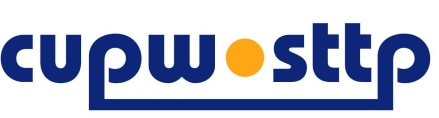 ,COURSES OFFERED:  DOMESTIC VIOLENCE AT WORKHEALTH & SAFETY ACTIVISM AND YOUR MENTAL & PHYSICAL HEALTHMEMBER ENGAGEMENT - MEMBER ACTIONUNIONISM ON TURTLE ISLANDPRE-RETIREMENT PLANNING "WHAT ARE YOU DOING AFTER WORK?'FACING MANAGEMENT EFFECTIVELYPlease complete the following: (one form per participant)                                   **We do not accept email applications**COURSES OFFERED:  DOMESTIC VIOLENCE AT WORKHEALTH & SAFETY ACTIVISM AND YOUR MENTAL & PHYSICAL HEALTHMEMBER ENGAGEMENT - MEMBER ACTIONUNIONISM ON TURTLE ISLANDPRE-RETIREMENT PLANNING "WHAT ARE YOU DOING AFTER WORK?'FACING MANAGEMENT EFFECTIVELYPlease complete the following: (one form per participant)                                   **We do not accept email applications**COURSES OFFERED:  DOMESTIC VIOLENCE AT WORKHEALTH & SAFETY ACTIVISM AND YOUR MENTAL & PHYSICAL HEALTHMEMBER ENGAGEMENT - MEMBER ACTIONUNIONISM ON TURTLE ISLANDPRE-RETIREMENT PLANNING "WHAT ARE YOU DOING AFTER WORK?'FACING MANAGEMENT EFFECTIVELYPlease complete the following: (one form per participant)                                   **We do not accept email applications**COURSES OFFERED:  DOMESTIC VIOLENCE AT WORKHEALTH & SAFETY ACTIVISM AND YOUR MENTAL & PHYSICAL HEALTHMEMBER ENGAGEMENT - MEMBER ACTIONUNIONISM ON TURTLE ISLANDPRE-RETIREMENT PLANNING "WHAT ARE YOU DOING AFTER WORK?'FACING MANAGEMENT EFFECTIVELYPlease complete the following: (one form per participant)                                   **We do not accept email applications**COURSES OFFERED:  DOMESTIC VIOLENCE AT WORKHEALTH & SAFETY ACTIVISM AND YOUR MENTAL & PHYSICAL HEALTHMEMBER ENGAGEMENT - MEMBER ACTIONUNIONISM ON TURTLE ISLANDPRE-RETIREMENT PLANNING "WHAT ARE YOU DOING AFTER WORK?'FACING MANAGEMENT EFFECTIVELYPlease complete the following: (one form per participant)                                   **We do not accept email applications**COURSES OFFERED:  DOMESTIC VIOLENCE AT WORKHEALTH & SAFETY ACTIVISM AND YOUR MENTAL & PHYSICAL HEALTHMEMBER ENGAGEMENT - MEMBER ACTIONUNIONISM ON TURTLE ISLANDPRE-RETIREMENT PLANNING "WHAT ARE YOU DOING AFTER WORK?'FACING MANAGEMENT EFFECTIVELYPlease complete the following: (one form per participant)                                   **We do not accept email applications**Name:  Name:  Name:  BrotherSister        They      IndigenousWorker of ColourLGBTQDifferently AbledBrotherSister        They      IndigenousWorker of ColourLGBTQDifferently AbledBrotherSister        They      IndigenousWorker of ColourLGBTQDifferently AbledAddress:Address:Address:Address:Postal Code:Postal Code:Phone #:Email:Email:Email:Email:Email:Work Schedule: (i.e. location, shift, start and finish time and days off)Full-time  Part-time  Temp        Work Schedule: (i.e. location, shift, start and finish time and days off)Full-time  Part-time  Temp        Work Schedule: (i.e. location, shift, start and finish time and days off)Full-time  Part-time  Temp        Work Schedule: (i.e. location, shift, start and finish time and days off)Full-time  Part-time  Temp        Work Schedule: (i.e. location, shift, start and finish time and days off)Full-time  Part-time  Temp        Urban   RSMCPSBU   Course applying for: 1stChoice:2nd Choice:2nd Choice:2nd Choice:2nd Choice:2nd Choice:Emergency contact name:Phone #Phone #Phone #Phone #Phone #Accommodation and TransportationAccommodation and TransportationAccommodation and TransportationAccommodation and TransportationAccommodation and TransportationAccommodation and TransportationAll accommodations are guaranteed.  It is the responsibility of the participant to notify the Local Office of any cancellation 24 hours prior to accommodation has been reserved (March 31).  Failure to inform the Local Office will result in a “no show” room charge which will be submitted to the participant for payment.All meals are included with your accommodation. *Please include and dietary restrictions below so we may inform the hotel in advance*_______________________________________________________________________________________________________All accommodations are guaranteed.  It is the responsibility of the participant to notify the Local Office of any cancellation 24 hours prior to accommodation has been reserved (March 31).  Failure to inform the Local Office will result in a “no show” room charge which will be submitted to the participant for payment.All meals are included with your accommodation. *Please include and dietary restrictions below so we may inform the hotel in advance*_______________________________________________________________________________________________________All accommodations are guaranteed.  It is the responsibility of the participant to notify the Local Office of any cancellation 24 hours prior to accommodation has been reserved (March 31).  Failure to inform the Local Office will result in a “no show” room charge which will be submitted to the participant for payment.All meals are included with your accommodation. *Please include and dietary restrictions below so we may inform the hotel in advance*_______________________________________________________________________________________________________All accommodations are guaranteed.  It is the responsibility of the participant to notify the Local Office of any cancellation 24 hours prior to accommodation has been reserved (March 31).  Failure to inform the Local Office will result in a “no show” room charge which will be submitted to the participant for payment.All meals are included with your accommodation. *Please include and dietary restrictions below so we may inform the hotel in advance*_______________________________________________________________________________________________________All accommodations are guaranteed.  It is the responsibility of the participant to notify the Local Office of any cancellation 24 hours prior to accommodation has been reserved (March 31).  Failure to inform the Local Office will result in a “no show” room charge which will be submitted to the participant for payment.All meals are included with your accommodation. *Please include and dietary restrictions below so we may inform the hotel in advance*_______________________________________________________________________________________________________All accommodations are guaranteed.  It is the responsibility of the participant to notify the Local Office of any cancellation 24 hours prior to accommodation has been reserved (March 31).  Failure to inform the Local Office will result in a “no show” room charge which will be submitted to the participant for payment.All meals are included with your accommodation. *Please include and dietary restrictions below so we may inform the hotel in advance*_______________________________________________________________________________________________________Important: Please print name as appears on ID for airline ticket purposes:__________________________________________________________*All flight cancellation costs will be billed to the participantImportant: Please print name as appears on ID for airline ticket purposes:__________________________________________________________*All flight cancellation costs will be billed to the participantImportant: Please print name as appears on ID for airline ticket purposes:__________________________________________________________*All flight cancellation costs will be billed to the participantImportant: Please print name as appears on ID for airline ticket purposes:__________________________________________________________*All flight cancellation costs will be billed to the participantImportant: Please print name as appears on ID for airline ticket purposes:__________________________________________________________*All flight cancellation costs will be billed to the participantImportant: Please print name as appears on ID for airline ticket purposes:__________________________________________________________*All flight cancellation costs will be billed to the participant*Please attach your 300 word essay with this application. Note: Applications received without out the essay will not be acceptedAll applications must be approved by your Local Executive and the registration form must be signed by the Local President or designate.*Please attach your 300 word essay with this application. Note: Applications received without out the essay will not be acceptedAll applications must be approved by your Local Executive and the registration form must be signed by the Local President or designate.*Please attach your 300 word essay with this application. Note: Applications received without out the essay will not be acceptedAll applications must be approved by your Local Executive and the registration form must be signed by the Local President or designate.*Please attach your 300 word essay with this application. Note: Applications received without out the essay will not be acceptedAll applications must be approved by your Local Executive and the registration form must be signed by the Local President or designate.*Please attach your 300 word essay with this application. Note: Applications received without out the essay will not be acceptedAll applications must be approved by your Local Executive and the registration form must be signed by the Local President or designate.*Please attach your 300 word essay with this application. Note: Applications received without out the essay will not be acceptedAll applications must be approved by your Local Executive and the registration form must be signed by the Local President or designate.__________________________________________Signature of Local President__________________________________________Signature of Local President_________________________________________Signature of Applicant_________________________________________Signature of Applicant_________________________________________Signature of Applicant_________________________________________Signature of Applicant